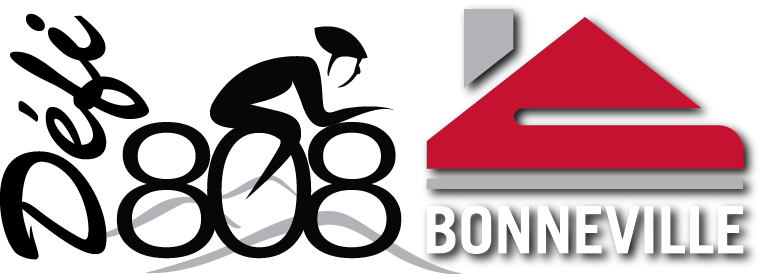 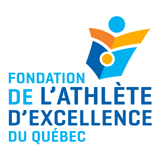 Bourses reliées au Défi 808 Bonneville 2019Profils de 27 récipiendaires qui se partagent 78 000 $Barsalou Lawson Rheault 
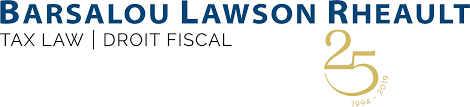 Jérémy Chartier / trampoline
18 ans (27 mars 2001) – Montréal (Rosemont - La Petite-Patrie)
Soutien à la réussite académique et sportive     4000 $>	Médaillé d’argent de l’épreuve synchronisée à la Coupe du monde de Valladolid, en Espagne
>	Médaillé d’or aux Jeux panaméricains de Lima
>	Étudie en arts, lettres et communication au Collège de Maisonneuve
>	Aimerait devenir réalisateur de film aux États-UnisBicycles Quilicot 
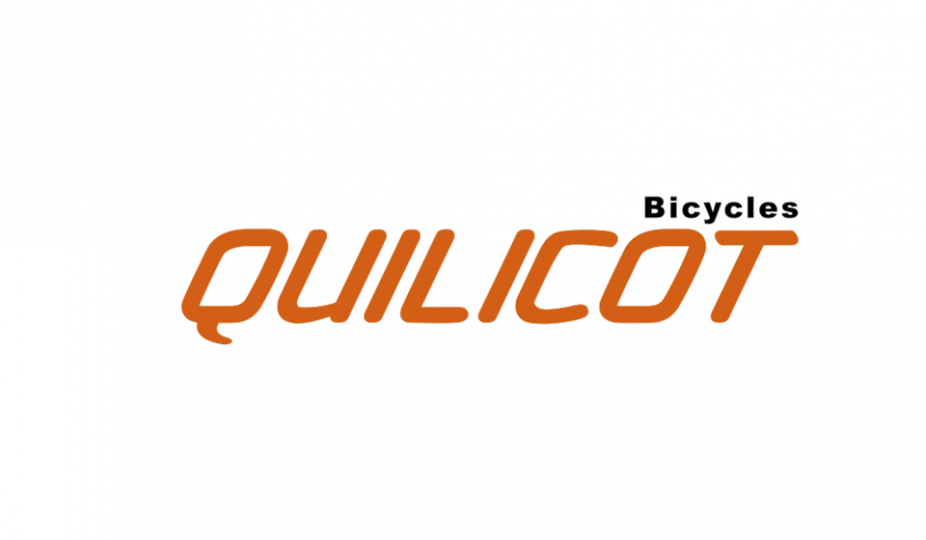 Charles-Étienne Chrétien / cyclisme sur route
20 ans (19 juin 1999) – Amos
Excellence académique     4000 $>	A fait partie de l’échappée pendant plus des trois quarts de la course au Grand Prix de Montréal
>	14e au classement général du Tour de Beauce
>	Étudie en technologie forestière au Cégep de l'Abitibi-Témiscamingue et a maintenu une moyenne académique de 88 % à la dernière session
>	Aimerait poursuivre des études universitaires en génie forestier et diriger sa propre compagnie forestière dans la région de l’Abitibi-TémiscamingueClub cycliste Les Pignons (Pierre Dubé)Frédérique Pérusse / biathlon
17 ans (31 décembre 2001) – Lévis (Saint-Jean-Chrysostome)
Excellence académique     4000 $>	Première aux Championnats nord-américains et américains d’été
>	Médaillée d’argent au relais des Jeux du Canada de Red Deer
>	Étudie en sciences de la nature au Collège Mérici et a maintenu une moyenne académique de 84 % en 5e secondaire à l’École Cardinal-Roy
>	Aimerait poursuivre des études universitaires en médecine dentaire ou en médecineJacob Valois / judo (66 kg)
21 ans (3 juillet 1998) – Boucherville
Soutien à la réussite académique et sportive     4000 $>	Médaillé de bronze au Grand Prix de Montréal
>	Médaillé de bronze aux Championnats panaméricains
>	Étudie en sciences humaines, profil monde, au Cégep Édouard-Montpetit
>	Aimerait devenir pompierCogeco Média 
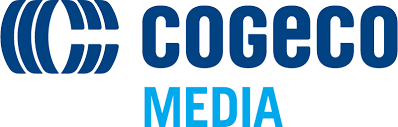 Marilou Duvernay-Tardif / aviron
21 ans (7 octobre 1998) – Saint-Jean-Baptiste
Excellence académique     4000 $>	Championne canadienne en skiff chez les moins de 23 ans et 4e au classement senior
>	7e en quatre de couple aux Championnats du monde des moins de 23 ans
>	Suit des cours à distance et a étudié en sciences de la nature au Cégep de Granby
>	Aimerait poursuivre des études universitaires en physiothérapie à l’automne 2020, puis en médecineNoémie Gauthier / curling
19 ans (16 juin 2000) – Saguenay (Jonquière)
Soutien à la réussite académique et sportive     2000 $>	4e aux Championnats canadiens juniors
>	Vice-championne canadienne junior en 2018
>	Étudie en technologie de radiodiagnostic au Cégep de Sainte-Foy
>	Aimerait travailler dans le domaine médicalEmily Riley / curling
22 ans (23 septembre 1997) – Kirkland
Excellence académique     2000 $>	Médaillée de bronze aux Championnats canadiens mixtes
>	Vice-championne canadienne junior en 2018
>	Étudie au baccalauréat en kinésiologie à l’Université McGill et a maintenu une moyenne académique de 3,90 à la dernière session
>	Aimerait poursuivre ses études à la maîtrise en kinésiologie et travailler avec des athlètesCynthia St-Georges / curling
18 ans (25 juillet 2001) – Laval
Excellence académique     2000 $>	4e aux Championnats canadiens juniors
>	Vice-championne canadienne junior en 2018
>	Étudie en sciences de la nature au Collège Montmorency et maintient une cote R de 32
>	Aimerait poursuivre des études en médecine pour devenir pédiatreLaurie St-Georges / curling
22 ans (23 août 1997) – Laval
Soutien à la réussite académique et sportive     2000 $>	4e aux Championnats canadiens juniors
>	Vice-championne canadienne junior en 2018
>	Étudie au baccalauréat en communication, profil journalisme, à l’Université du Québec à Montréal
>	Aimerait devenir journalisteClaire Vercheval / volleyball
23 ans (10 septembre 1996) – Sainte-Julie
Persévérance Pat Burns    4000 $>	Championne de la saison régulière et vice-championne des séries éliminatoires avec les Martlets de l’Université McGill
>	Nommée athlète par excellence du RSEQ et sélectionnée au sein de la première équipe d’étoiles U SPORTS
>	Étudie au baccalauréat en enseignement de l’éducation physique à l’Université McGill et a maintenu une moyenne académique de 3,32 à la dernière session
>	Aimerait enseigner l’éducation physique au primaire ou au secondaire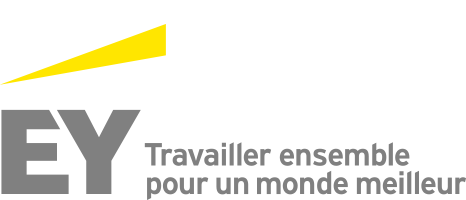 EY 
Jordane Legault / plongeon
12 ans (7 novembre 2006) – Saint-Eustache
Excellence académique     2000 $>	Championne panaméricaine junior à la tour et vice-championne au 3 m dans la catégorie des 12-13 ans
>	Médaillée d’or à la tour et au 1 m ainsi que d’argent au 3 m aux Championnats canadiens juniors de développement chez les 12-13 ans
>	Étudie en 1re secondaire au programme sport-études de l’Académie Ste-Thérèse et a maintenu une moyenne académique de 89 % en 6e année à la même école
>	Les mathématiques et les sciences sont deux champs d’études qu’elle apprécieGroupe ADF 
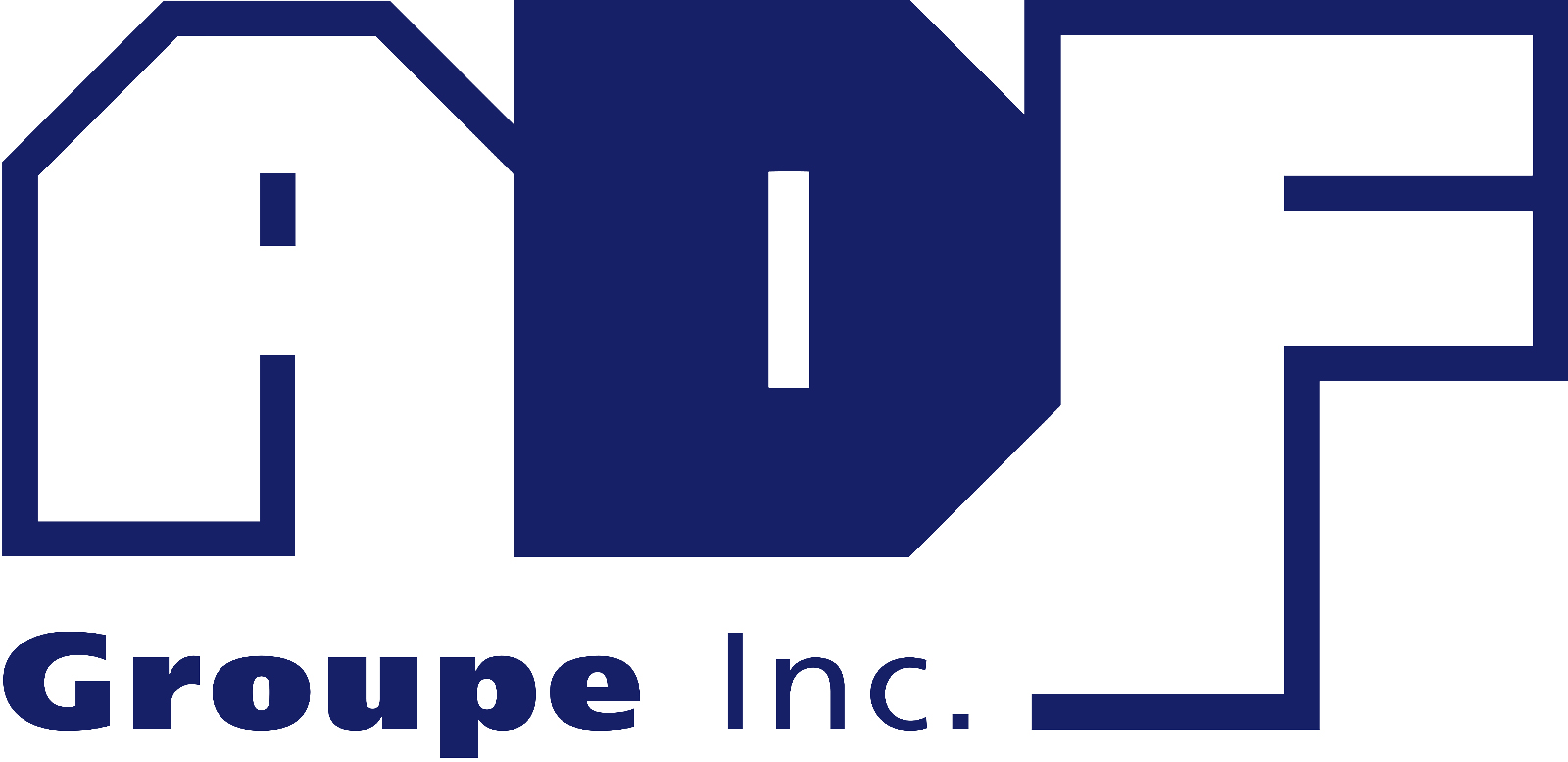 Vincent Laperle / natation
21 ans (30 mars 1998) – Montréal (Rosemont - La Petite-Patrie)
Excellence académique     4000 $>	Médaillé d’argent au relais 4x100 m libre et quatre fois 5e dans ses épreuves individuelles aux Championnats canadiens universitaires U SPORTS
>	Nommé recrue masculine de l’année et choisi au sein de la première équipe d’étoiles par le RSEQ la saison dernière
>	Étudie au baccalauréat en génie aérospatial à Polytechnique Montréal et a maintenu une moyenne académique de 4,00 à la session d’hiver
>	Aimerait faire de la recherche dans le domaine de l’astronautique et de la biologie, plus spécifiquement de travailler sur des méthodes d’agriculture efficace et productive dans des astronefs et des habitacles de l’espace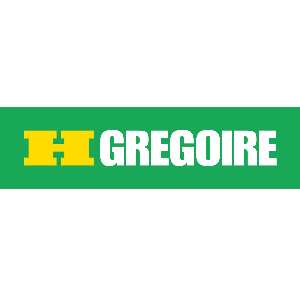 HGrégoire 
Coralie Lévesque / cyclisme
15 ans (25 novembre 2003) – Boucherville
Excellence académique     2000 $>	Championne canadienne junior sur piste de la course scratch et du sprint individuel chez les moins de 17 ans
>	Championne québécoise junior sur route du critérium
>	Étudie en 5e secondaire au programme sport-études de l’École De Mortagne et a maintenu une moyenne académique de 89 % en 4e secondaire
>	Aimerait devenir psychologue et travailler auprès d’athlètes de haut niveau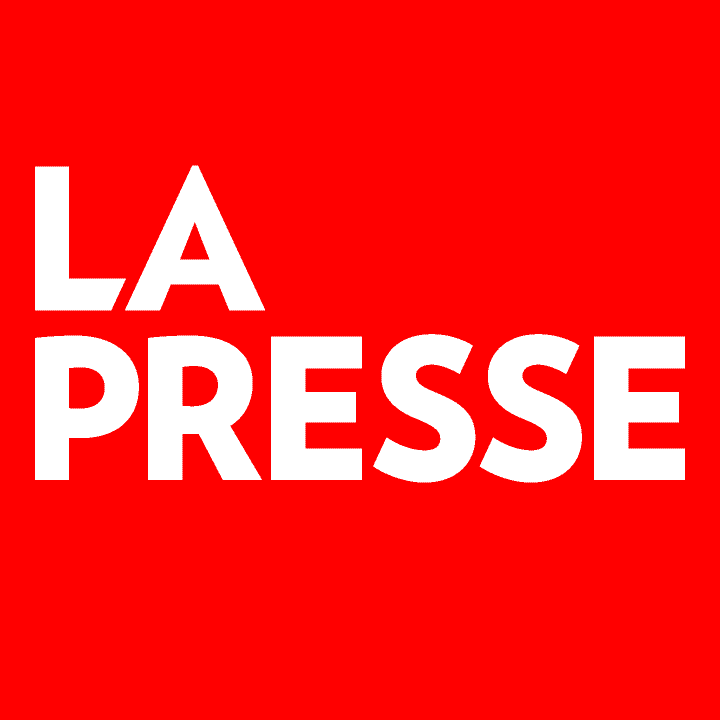 La Presse
Jules Rolland / plongeon
14 ans (30 septembre 2005) – Sainte-Thérèse
Excellence académique     2000 $>	5e à la tour ainsi que 6e au 3 m et au 1 m aux Championnats canadiens juniors élite dans la catégorie des 14-15 ans
>	Médaillé d’argent à la tour et de bronze au 3 m aux Championnats québécois chez les 14-15 ans
>	Étudie en 3e secondaire au programme sport-études de l’École Saint-Gabriel et a maintenu une moyenne académique de 86 % en 2e secondaire
>	Aimerait étudier plusieurs années et peut-être devenir chirurgienLefebvre et Benoît
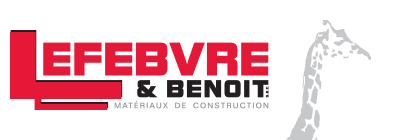 Anne-Sophie Lavoie-Parent / canoë-kayak de vitesse
21 ans (5 août 1998) – Trois-Rivières
Excellence académique     4000 $>	Médaillée de bronze au C2 500 m aux Jeux panaméricains de Lima
>	4e aux premières sélections canadiennes et 6e aux deuxièmes sélections canadiennes au C1 200 m
>	Étudie en médecine à l’Université de Montréal
>	Aimerait devenir médecin spécialiste, soit comme chirurgienne ou comme urgentologue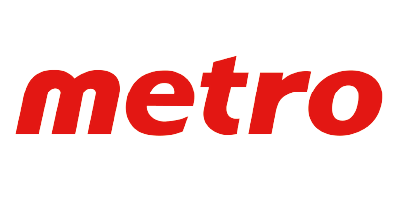 Metro
Alexis Gravel / baseball
16 ans (21 septembre 2003) – Repentigny
Soutien à la réussite académique et sportive     2000 $>	A fini 4e avec l’équipe du Québec à la Coupe Canada, le Championnat canadien des 17 ans et moins
>	Fait partie du programme de l’ABC de Baseball Québec et a été sélectionné pour participer à la dernière Classique Claude Raymond réunissant les 90 meilleurs joueurs de 15 ans et moins du Québec
>	Étudie en 5e secondaire au programme sport-études de l’École Félix-LeclercNic-Hit 
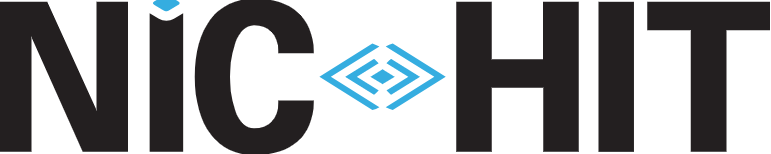 Camille Primeau / cyclisme
18 ans (17 juillet 2001) – Rosemère
Excellence académique     2000 $>	30e du contre-la-montre chez les juniors aux Championnats du monde
>	Médaillée d’argent du contre-la-montre et de bronze de la course sur route chez les juniors aux Championnats canadiens
>	Étudie en sciences humaines, profil administration, au Collège Lionel-Groulx et a maintenu une moyenne académique de 85 % à la dernière session
>	Aimerait poursuivre des études en gestion de commerce à l’Université McGillNOWA 
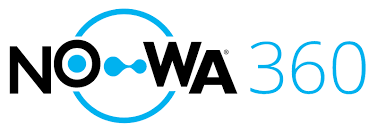 Alexandrine Coursol / triathlon
18 ans (25 avril 2001) – Saint-Jean-sur-Richelieu
Excellence académique     2000 $>	48e aux Championnats du monde juniors
>	Championne canadienne junior
>	Étudie en sciences humaines, profil administration, au Cégep de Saint-Jean-sur-Richelieu et a maintenu une moyenne académique de 88 % à la dernière session
>	Aimerait poursuivre des études universitaires en marketing et communication, elle qui s’intéresse au développement des affaires et à la mise en marchéRobin Plamondon / cyclisme sur route
19 ans (7 janvier 2000) – Montréal (Ahuntsic – Cartierville)
Soutien à la réussite académique et sportive     4000 $>	A participé au Grand Prix de Montréal
>	10e au classement général des meilleurs jeunes (moins de 23 ans) au Tour de Beauce
>	Étudie en sciences de la nature au Collège de Bois-de-Boulogne
>	Aimerait poursuivre des études universitaires en génie électrique ou mécanique et éventuellement travailler au développement de nouvelles technologiesMarguerite Sweeney / snowboard (épreuves style libre)
18 ans (29 novembre 2000) – Saint-Basile (Portneuf)
Soutien à la réussite académique et sportive     4000 $>	9e au Big Air de la Coupe du monde de Québec
>	Médaillée de bronze au Big Air de la Coupe Nor-Am de Calgary
>	Étudie en sciences humaines, profil mathématiques, au Cégep de Sainte-Foy
>	Aimerait poursuivre des études en actuariat à l’université, puis en relations internationales dans le but d’œuvrer dans les ambassadesPlanète Courrier 
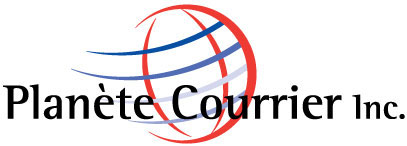 Laurent Gosselin-Paradis / plongeon
18 ans (23 mars 2001) – Montréal (L'Île-Bizard - Sainte-Geneviève)
Soutien à la réussite académique et sportive     4000 $>	Médaillé de bronze à la tour à l’Universiade d’été en Italie
>	Médaillé de bronze à la tour aux Championnats canadiens d’été
>	Étudie en sciences humaines au Collège André-GrassetMatisse Julien / cyclisme et ski de fond
16 ans (21 janvier 2003) – Laval
Excellence académique     2000 $>	Vice-champion canadien junior à la course en ligne, alors qu’il était surclassé de catégorie d’âge
>	Triple médaillé de bronze aux Championnats canadiens de ski de fond chez les juvéniles
>	Étudie en 5e secondaire au programme sport-élite de l’Académie Ste-ThérèseArthur Margelidon / judo (73 kg)
26 ans (12 octobre 1993) – Montréal (Mercier - Hochelaga-Maisonneuve)
Soutien à la réussite académique et sportive     4000 $>	Médaillé d’argent au Grand Prix de Zagreb et de bronze à celui de Hohhot, en Chine
>	Vice-champion panaméricain
>	Étudie à la maîtrise en kinésiologie à Université du Québec à Montréal
>	Aimerait poursuivre des études universitaires en physiothérapieSOPREMA 
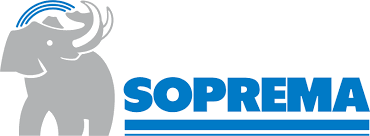 Elliot Vaillancourt / ski acrobatique (bosses)
20 ans (12 avril 1999) – Drummondville
Soutien à la réussite académique et sportive     2000 $>	Champion du monde junior des bosses en parallèle
>	A participé à trois Coupes du monde la saison dernière, finissant notamment 25e à Lac Placid
>	Étudie en sciences de la nature au Collège Laflèche
>	Aimerait poursuivre des études en génie, probablement en génie civilSandrine Vaillancourt / ski acrobatique (bosses)
18 ans (5 février 2001) – Drummondville
Soutien à la réussite académique et sportive     2000 $>	Médaillée d’argent aux Jeux du Canada
>	Championne canadienne junior des moins de 18 ans
>	Étudie en sciences humaines, profil administration, au Cégep de Drummondville
>	Aimerait poursuivre des études universitaires, peut-être en nutrition ou en psychologie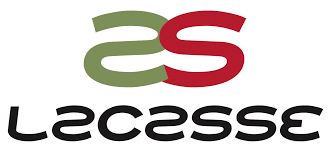 SS Lacasse 
Tristan Lemire / vélo de montagne (descente)
15 ans (15 juin 2004) – Montréal (Verdun)
Excellence académique     2000 $>	Médaillé d’or à l’Open canadien Crankworx chez les 15-16 ans
>	Vice-champion canadien dans la catégorie des moins de 17 ans
>	Étudie en 4e secondaire au programme sport et art élite du Collège Sainte-Anne et a maintenu une moyenne académique de 88 % en 3e secondaire
>	N’a pas encore de plan précis pour sa carrière professionnelle, mais aimerait travailler en administrationStelpro 
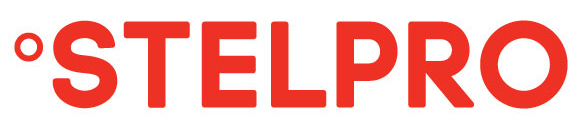 Justin Carpentier / snowboard (épreuves alpines)
17 ans (23 novembre 2001) – Montréal (Ahuntsic - Cartierville)
Excellence académique     2000 $>	Vice-champion canadien junior du slalom en parallèle
>	7e du slalom en parallèle aux Championnats québécois
>	Étudie en sciences humaines, profil gestion des affaires, au Collège Ahuntsic
>	Aimerait poursuivre ses études à l’université dans un domaine qui reste à déterminer